РЕШЕНИЕот  29 сентября 2023 г.                                                                                                               № 008с. Усть - Ницинское                                                                                            Об утверждении Положения о порядке организации и проведения публичных слушаний по вопросам местного значения Усть-Ницинского сельского поселенияВ соответствии с Федеральным законом от 06.10.2003 № 131-ФЗ «Об общих принципах организации местного самоуправления в Российской Федерации», руководствуясь статьей 16 Устава Усть-Ницинского сельского поселения, Дума Усть-Ницинского сельского поселенияРЕШИЛА:           1. Утвердить Положение о порядке организации и проведения публичных слушаний по вопросам местного значения Усть-Ницинского сельского поселения (прилагается).          2. Признать утратившими силу  решения Думы Усть-Ницинского сельского поселения - от 26.03.2014 № 58 «Об утверждении  Положения о публичных слушаниях в Усть-Ницинском сельском поселении»;- от 18.07.2014 № 73 «О внесении изменений в Положение о публичных слушаниях в Усть-Ницинском сельском поселении, утвержденное решением Думы  Усть-Ницинского сельского поселения от 26.03.2014 № 58»;- от 27.06.2018 № 58-НПА «О внесении изменений в Положение о публичных слушаниях в Усть-Ницинском сельском поселении, утвержденное решением Думы  Усть-Ницинского сельского поселения от 26.03.2014 № 58 (с измен.от 18.07.2014 № 73)»;- от 01.02.2019 № 103-НПА «О внесении изменений в Положение о публичных слушаниях в Усть-Ницинском сельском поселении, утвержденное решением Думы  Усть-Ницинского сельского поселения от 26.03.2014 № 58 (с измен.от 18.07.2014 № 73, от 27.06.2018 № 58-НПА)».  3. Опубликовать настоящее решение в «Информационном вестнике Усть-Ницинского сельского поселения» и разместить на официальном сайте Усть-Ницинского сельского поселения в информационно-телекоммуникационной сети Интернет www.усть-ницинское.рф.	4. Настоящее Решение вступает в силу после его официального опубликования.         5. Контроль за исполнением настоящего Решения возложить на комиссию по регламенту, социальным вопросам,  местному самоуправлению (председатель Сарычева С.Ю).ПриложениеУТВЕРЖДЕНОРешением Думы Усть-Ницинского сельского поселенияот 00.09.2023 г. № 00-НПА ПОЛОЖЕНИЕо порядке организации и проведения публичных слушанийпо вопросам местного значения Усть-Ницинского сельского поселенияСтатья 1. Общие положенияНастоящее Положение разработано в соответствии со статьей 28 Федерального закона от 06 октября 2003 года № 131-ФЗ «Об общих принципах организации местного самоуправления в Российской Федерации» и  статьей 16 Устава Усть-Ницинского сельского поселения.Публичные слушания могут проводиться для обсуждения проектов муниципальных правовых актов по вопросам местного значения с участием населения Усть-Ницинского сельского поселения представительным органом Усть-Ницинского сельского поселения (далее – Дума поселения), Главой Усть-Ницинского сельского поселения (далее – Глава поселения).Результаты публичных слушаний носят рекомендательный характер.Расходы, связанные с организацией и проведением публичных слушаний, осуществляются за счет средств местного бюджета.Статья 2. Цели проведения публичных слушанийОсновными целями организации и проведения публичных слушаний являются:обсуждение проектов муниципальных правовых актов с участием населения Усть-Ницинского сельского поселения;выявление и учет общественного мнения и мнения экспертов по выносимому на публичные слушания вопросу местного значения;обеспечения гласности и соблюдения интересов населения Усть-Ницинского сельского поселения при подготовке и принятии муниципальных правовых актов органов местного самоуправления по вопросам местного значения.Статья 3. Вопросы, выносимые на публичные слушанияНа публичные слушания могут быть вынесены только вопросы местного значения.На публичные слушания в обязательном порядке выносятся:проект Устава Усть-Ницинского сельского поселения, а также проект решения Думы поселения о внесении изменений в данный Устав, кроме случаев, когда в Устав вносятся изменения в форме точного воспроизведения положений Конституции Российской Федерации, федеральных законов, Устава и законов Свердловской области в целях приведения Устава в соответствие с этими нормативными правовыми актами;проект бюджета Усть-Ницинского сельского поселения и отчет о его исполнении;проект стратегии социально-экономического развития Усть-Ницинского сельского поселения;вопросы преобразования сельского поселения, за исключением случаев, если в соответствии со статьей 13 Федерального закона от 06.10.2003 № 131-ФЗ «Об общих принципах организации местного самоуправления в Российской Федерации» для преобразования муниципального образования требуется получение согласия населения муниципального образования, выраженного путем голосования либо на сходах граждан.Статья 4. Инициатива проведения публичных слушанийПубличные слушания проводятся по инициативе населения Усть-Ницинского сельского поселения, Думы поселения, Главы поселения.От имени населения Усть-Ницинского сельского поселения инициатором проведения публичных слушаний может выступить инициативная группа численностью не менее 15 человек, достигших 18-летнего возраста (далее - инициативная группа).Статья 5. Порядок назначения публичных слушаний1. Публичные слушания, инициированные населением Усть-Ницинского сельского поселения и Думой поселения, назначаются Думой поселения в форме Решения. Публичные слушания, инициированные Главой поселения, назначаются Главой поселения в форме постановления.  2. В решении (постановлении) о назначении публичных слушаний указываются:1)  инициаторы публичных слушаний;2) тема публичных слушаний (вопросы, наименование проекта муниципального правового акта, выносимого на публичные слушания);3) организаторы публичных слушаний;4) сроки и порядок (в том числе возможность предоставления жителям Усть-Ницинского сельского поселения своих замечаний и предложений посредством официального сайта Усть-Ницинского сельского поселения в информационно-телекоммуникационной сети «Интернет» (усть-ницинское.рф) представления предложений и замечаний участниками публичных слушаний, а также сроки подачи заявок на участие в публичных слушаниях;5) о сроках проведения публичных слушаний по проекту, подлежащему рассмотрению на публичных слушаниях;6) о дате, времени и месте проведения собрания участников публичных слушаний.3. Решение (постановление) о назначении публичных слушаний подлежит обязательному опубликованию и обнародованию в печатном средстве массовой информации Думы и администрации Усть-Ницинского сельского поселения «Информационный вестник Усть-Ницинского сельского поселения» (далее – «Информационный вестник»), а также на официальном сайте Усть-Ницинского сельского поселения в информационно-телекоммуникационной сети «Интернет» (далее – официальный сайт), вместе с проектом муниципального правового акта, выносимого на публичные слушания, в срок не позднее 7 дней с момента подписания решения (постановления).В случае использования при проведении публичных слушаний федеральной государственной информационной системы «Единый портал государственных и муниципальных услуг (функций)» (далее - единый портал) решение (постановление) о назначении публичных слушаний вместе с проектом муниципального правового акта, выносимого на публичные слушания, в срок не позднее 7 дней с момента подписания решения (постановления) подлежит размещению также на едином портале.4. Решение (постановление) о назначении публичных слушаний подлежит размещению на информационных стендах, расположенных в населенных пунктах Усть-Ницинского сельского поселения в местах массового скопления и в иных местах, расположенных на территории Усть-Ницинского сельского поселения, а также иными способами, обеспечивающими доступ участников публичных слушаний к указанной информации. 5. Для принятия Думой поселения решения о назначении публичных слушаний по инициативе населения инициативная группа подает заявление о проведении публичных слушаний. В заявлении инициативной группы о проведении публичных слушаний должна быть указана тема публичных слушаний (наименование проекта муниципального правового акта, выносимого на публичные слушания).Заявление подписывается председателем и секретарем собрания инициативной группы. К заявлению прикладывается список инициативной группы (приложение № 1 к настоящему Положению), а также протокол собрания инициативной группы, на котором было принято решение о проведении публичных слушаний.6. Заявление инициативной группы рассматривается Думой поселения в сроки, установленные Регламентом Думы поселения. 7. По результатам рассмотрения заявления инициативной группы Дума поселения принимает решение о назначении публичных слушаний либо об отклонении заявления. Решение об отклонении заявления о проведении публичных слушаний должно быть обоснованным.8. Решение об отклонении заявления о проведении публичных слушаний может быть принято в случаях, если:             1) инициаторами проведения публичных слушаний нарушена процедура выдвижения инициативы;             2) инициируемая тема публичных слушаний не относится к вопросам, указанным в статье 3 настоящего Положения;             3) по предлагаемому к рассмотрению на публичных слушаниях вопросу, проекту муниципального правового акта публичные слушания уже назначены по инициативе иного субъекта;             4) предлагаемый к рассмотрению на публичных слушаниях вопрос, проект муниципального правового акта противоречит действующему законодательству;             5) решение предлагаемого к рассмотрению на публичных слушаниях вопроса не входит в компетенцию органов местного самоуправления Усть-Ницинского сельского поселения.9.  Публичные слушания по вопросам, указанным в пунктах 1, 4 части 2 статьи 3 настоящего Положения, назначаются Думой поселения. Публичные слушания по вопросам, указанным в пунктах 2, 3 части 2 статьи 3 настоящего Положения, назначаются Главой поселения.10. Срок проведения публичных слушаний со дня опубликования Решения (постановления) о назначении публичных слушаний до дня опубликования результатов публичных слушаний не может быть более двух месяцев, если иные сроки не определены федеральным законодательством и настоящим Положением.Статья 6. Порядок подготовки публичных слушанийОрганизатор публичных слушаний:1) готовит повестку проведения публичных слушаний в соответствии с темой публичных слушаний;2) заблаговременно оповещает население Усть-Ницинского сельского поселения о времени и месте проведении публичных слушаний;3) обеспечивает опубликование темы и перечня вопросов публичных слушаний в «Информационном вестнике». При рассмотрении на публичных слушаниях проекта муниципального правового акта размещает его полный текст на официальном сайте, а в случае использования при проведении публичных слушаний единого портала - также на едином портале;4) проводит анализ материалов представленных инициаторами публичных слушаний, а также предложений и замечаний, поступивших от граждан;5) регистрирует участников публичных слушаний и обеспечивает их проектом итогового документа; 6) определяет докладчиков (содокладчиков); 7) предлагает порядок выступлений на публичных слушаниях;8)  организует подготовку итогового протокола публичных слушаний состоящего из рекомендаций и предложений по каждому из вопросов, выносимых на публичные слушания (приложения № 3 к настоящему Положению) и обеспечивает его опубликование.2. Организатор публичных слушаний оповещает население Усть-Ницинского сельского поселения о проводимых публичных слушаниях не позднее десяти дней до даты проведения публичных слушаний.Статья 7. Участники публичных слушанийУчастниками публичных слушаний могут быть все заинтересованные граждане, проживающие в Усть-Ницинскомсельском поселении, и другие заинтересованные лица, требования к которым установлены федеральным законодательством.Участниками публичных слушаний с правом выступления являются:1) представители субъекта, назначившего публичные слушания;2) иные участники публичных слушаний по решению большинства участников публичных слушаний.Участники публичных слушаний с правом выступления вправе в любое время лично отозвать свои предложения и рекомендации и отказаться от выступления.Статья 9. Порядок проведения публичных слушанийПеред началом проведения публичных слушаний организатор публичных слушаний осуществляет регистрацию участников публичных слушаний. С момента начала проведения публичных слушаний регистрация участников заканчивается. Лица, не зарегистрированные до начала проведения публичных слушаний, в помещение для проведения публичных слушаний не допускаются.Регистрация участников публичных слушаний осуществляется только при наличии паспорта гражданина Российской Федерации либо иного документа, заменяющего паспорт гражданина Российской Федерации, установленного федеральным законодательством. При регистрации участников публичных слушаний, с согласия участников публичных слушаний в регистрационный лист вносятся следующие сведения об участниках: фамилия, имя, отчество, год рождения, адрес места жительства участника публичных слушаний, напротив которых участник публичных слушаний собственноручно ставит подпись (приложение № 2 к настоящему Положению).Обработка персональных данных участников публичных слушаний осуществляется с учетом требований, установленных Федеральным законом от 27 июля 2006 № 152-ФЗ «О персональных данных».2.1. Председательствующим на публичных слушаниях является председатель Думы Усть-Ницинского сельского поселения, Глава Усть-Ницинского сельского поселения либо иное уполномоченное ими лицо. Секретаря публичных слушаний выбирают из числа присутствующих путем открытого голосования простым большинством голосов. Секретарь публичных слушаний ведет протокол. Председательствующий на публичных слушанияхоткрывает слушания и оглашает тему публичных слушаний, перечень вопросов, выносимых на публичные слушания, инициаторов его проведения, предложения организатора по порядку проведения слушаний. Время выступления определяется голосованием участников публичных слушаний, исходя из количества выступающих и времени, отведенного для проведения собрания, но не может быть менее 5 минут на одно выступление.Первое слово на публичных слушаниях предоставляется представителю (представителям) органа местного самоуправления, являющегося инициатором публичных слушаний, или представителю (представителям) инициативной группы граждан, если инициатором публичных слушаний является население Усть-Ницинского сельского поселения.Для организации обсуждения председательствующий на  публичных слушаниях  предоставляет слово участникам публичных слушаний с правом выступления для аргументации предложений по вопросу, проекту муниципального правового акта, вынесенным на публичные слушания.По окончании выступления участников (или при истечении предоставленного времени)  председательствующий на  публичных слушаниях  дает возможность задать им уточняющие вопросы и дополнительное время для ответов на вопросы.Участники вправе снять свои рекомендации и (или) присоединиться к предложениям, выдвинутым другими участниками публичных слушаний. Решения участников об изменении их позиции по рассматриваемому вопросу отражаются в протоколе.Председательствующий на  публичных слушаниях  после составления итогового протокола с предложениями и рекомендациями ставит его на голосование. Решения принимаются путем открытого голосования простым большинством голосов от числа зарегистрированных участников публичных слушаний. На голосование ставятся только те предложения и рекомендации, которые были внесены до дня проведения публичных слушаний в порядке, установленном настоящим Положением.В результате проведения публичных слушаний принимаются:              - предложения и рекомендации о принятии опубликованного проекта муниципального правового акта без изменений;             - предложения и рекомендации о внесении дополнений и (или) изменений в опубликованный проект муниципального правового акта;             - предложения и рекомендации по решению вопроса, вынесенного на публичные слушания.             Предложения и рекомендации, указанные в пункте 10 настоящей статьи, включаются в итоговый протокол публичных слушаний (приложение № 3 к настоящему Положению).Статья 10. Особенности проведения публичных слушаний по проекту местного бюджета и отчету о его исполненииПубличные слушания по проекту местного бюджета назначаются постановлением Главы поселения одновременно с принятием решения о внесении в Думу поселения проекта местного бюджета в срок не позднее 15 ноября текущего года.Публичные слушания по отчету об исполнении местного бюджета назначаются постановлением Главы поселения одновременно с принятием решения о внесении в Думу поселения отчета об исполнении местного бюджета в срок не позднее 1 мая года, следующего за отчетным.При определении даты принятия Главой поселения решения о назначении публичных слушаний по проектам указанным в частях 1 и 2 настоящей статьи, должны учитываться сроки, установленные частью 4 настоящей статьи, необходимые для официального опубликования постановлений и проектов в «Информационном вестнике».Постановление о назначении публичных слушаний по проекту местного бюджета и по отчету об его исполнении подлежит размещению администрацией Усть-Ницинского сельского поселения на официальном сайте и официальному опубликованию не позднее 7 календарных дней со дня его принятия.Одновременно с постановлением о назначении публичных слушаний, подлежит размещению на официальном сайте и официальному опубликованию проект местного бюджета и отчет об его исполнении, выносимые на публичные слушания.Глава поселения или уполномоченное им лицо представляет на публичных слушаниях проект местного бюджета или проект отчета об исполнении бюджета за календарный год.Предложения и замечания по итогам публичных слушаний по проекту местного бюджета и проекту отчета об исполнении бюджета за календарный год рассматриваются Думой поселения на ближайшем заседании после опубликования результатов публичных слушаний с последующим принятием решения.Статья 11. Особенности проведения публичных слушаний по проекту Устава Усть-Ницинского сельского поселения и проекту решения о внесении изменений и дополнений в УставПубличные слушания по проекту УставаУсть-Ницинского сельского поселения и проекту решения о внесении изменений и дополнений в Устав Усть-Ницинского сельского поселения (далее в настоящей статье - проект) проводятся в порядке, установленном настоящим Положением, с учетом особенностей, предусмотренных настоящей статьей.Решение о назначении публичных слушаний по проекту принимается Думой поселения.3.  Проект не позднее чем за 30 календарных дней до начала публичных слушаний подлежит официальному опубликованию и размещению на официальном сайте наряду с проектом решения Думы поселения о назначении публичных слушаний, правовым актом Думы поселения о порядке учета предложений по проекту и порядком участия граждан в обсуждении проекта. 4. Предложения и замечания по итогам публичных слушаний по проекту рассматриваются Думой поселения на ближайшем заседании после опубликования результатов публичных слушаний с последующим принятием решения.             Статья 12. Результаты публичных слушаний1. В течение 7 дней после окончания публичных слушаний организатор публичных слушаний готовит итоговый протокол и обеспечивает его опубликование в «Информационном вестнике» и размещение на официальном сайте, а в случае использования при проведении публичных слушаний единого портала - также размещение на едином портале.              2. Итоговый протокол публичных слушаний рассматривается Думой поселения на ближайшем заседании, а Главой поселения - в течение 30 дней после окончания публичных слушаний, если иное не установлено федеральным законодательством.              3. Решение Думы поселения либо постановление Главы поселения, принятое по результатам рассмотрения итогового протокола публичных слушаний, подлежит обязательному опубликованию.Статья 13. Использование федеральной государственной информационной системы "Единый портал государственных и муниципальных услуг (функций)" при проведении публичных слушанийВ целях размещения материалов и информации, указанных в абзаце первом части 4 статьи 28 Федерального закона от 6 октября 2003 № 131-ФЗ «Об общих принципах организации местного самоуправления в Российской Федерации», для заблаговременного оповещения жителей муниципального образования о времени и месте проведения публичных слушаний, обеспечения возможности представления населением Усть-Ницинского сельского поселения своих замечаний и предложений по вынесенному на обсуждение проекту муниципального правового акта, опубликования (обнародования) результатов публичных слушаний, включая мотивированное обоснование принятых решений, может использоваться единый портал.Решение об использовании единого портала при проведении публичных слушаний принимается организатором публичных слушаний, исходя из технических и организационных возможностей.Статья 13. Заключительные положенияПубличные слушания, организованные с нарушением порядка, предусмотренного законодательством Российской Федерации, и с нарушением данного Положения, если это повлекло ограничение или лишение граждан возможности выразить свое мнение, могут быть признаны недействительными в порядке, предусмотренном действующим законодательством Российской Федерации.Приложение № 1к Положению о порядке организации и проведения публичных слушаний по вопросам местного значения Усть-Ницинского сельского поселенияСписок инициативной группыПриложение № 2к Положению о порядке организации и проведения публичных слушаний по вопросам местного значения Усть-Ницинского сельского поселенияРегистрационный листПриложение № 3к Положению о порядке организации и проведения публичных слушаний по вопросам местного значения Усть-Ницинского сельского поселенияИТОГОВЫЙ ПРОТОКОЛпубличных слушанийДата оформления итогового протокола публичных слушаний:«___» _________ 20__ года.Наименование вопроса (проекта):________________________________________________________________________________________________________________________________________________________________Организатор публичных слушаний:________________________________________________________________________________Место проведения публичных слушаний:________________________________________________________________________________Оповещение о начале публичных слушаний опубликовано «__» ________ 20__ года в ________________________________________________________________________________                                                (указывается источник опубликования)Информация, содержащаяся в опубликованном оповещении о начале публичных слушаний, дата и источник его опубликования:________________________________________________________________________________________________________________________________________________________________________________________________________________________________________________Количество участников публичных слушаний: _____ человек.Предложения и замечания участников публичных слушаний:Принято (решения приняты) участниками публичных слушаний на основании требований статьи 28 Федерального закона от 6 октября 2003 № 131-ФЗ «Об общих принципах организации местного самоуправления в Российской Федерации», «Положения о порядке организации и проведения публичных слушаний по вопросам местного значения Усть-Ницинского сельского поселения».К протоколу публичных слушаний прилагается перечень принявших участие в рассмотрении проекта участников публичных слушаний, включающий в себя сведения об участниках публичных слушаний на _____ л.Председательствующий на  публичных слушаниях: ____________________________/________________             (Подпись)                            (Ф.И.О.)                                            Протокол вел секретарь: ____________________________/_______________(Подпись)                            (Ф.И.О.)                                            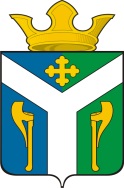 ДУМАУсть – Ницинского сельского поселенияСлободо – Туринского муниципального районаСвердловской областиПредседатель Думы Усть-Ницинского сельского поселения______________ Ю.И. Востриков№п.п.Ф.И.О. и дата рождения члена инициативной группыАдрес места жительства (регистрации)Номер контактного телефонаЛичная подпись123…Nп.п.Фамилия, имя, отчествоГод рожденияАдрес места жительстваЛичная подпись123…№п.п.Вопрос (проект), вынесенный на обсуждениеПредложения или рекомендации участников публичных слушаний, дата их внесенияСубъект внесения предложения или рекомендацииИтоги рассмотрения вопроса1.Формулировка вопроса/проектаТекстФамилия, имя, отчество участника публичных слушаний«За» - ___«Против» - ___«Воздержались» - ___1.Формулировка вопроса/проектаТекстФамилия, имя, отчество участника публичных слушаний«За» - ___«Против» - ___«Воздержались» - ___